KECANDUAN MAHASISWA TERHADAP GAME ONLINE(Studi tentang kebiasaan mahasiswa bermain game online di Seturan Sleman)SKRIPSIDiajukan kepada Fakultas Ilmu Sosial Universitas Negeri Yogyakarta untukMemenuhi Sebagian Persyaratanguna Memperoleh GelarSarjana Pendidikan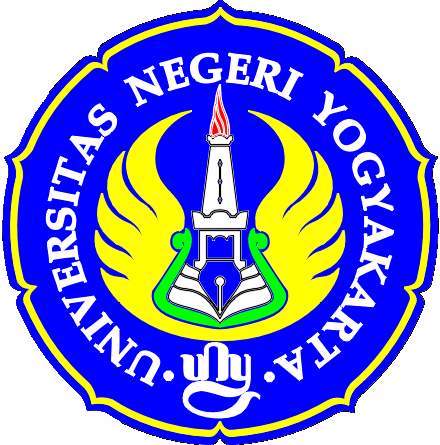 Oleh:Febriana Siska Widyastuti08413244048PROGRAM STUDI PENDIDIKAN SOSIOLOGIJURUSAN PENDIDIKAN SEJARAHFAKULTAS ILMU SOSIAL UNIVERSITAS NEGERI YOGYAKARTA2012PERNYATAANDengan ini saya menyatakan bahwa skripsi yang berjudul “KECANDUAN MAHASISWA TERHADAP GAME ONLINE (Studi tentang kebiasaan mahasiswa bermain game online di Seturan Sleman)” yang saya tulis dalam rangka memenuhi salah satu syarat untuk memperoleh gelar sarjana pendidikan, benar-benar karya saya sendiri. Sepanjang pengetahuan saya tidak terdapat karya atau pendapat yang ditulis atau diterbitkan orang lain kecuali sebagai acuan atau kutipan dengan mengikuti kata penulisan karya ilmiah yang telah lazim. Seluruh isi skripsi ini tetap menjadi tanggung jawab saya sendiri. Apabila kemudian ditemukan ketidakberesan, maka saya bersedia menerima sanksinya.Yogyakarta,    Agustus 2012Yang menyatakan,Febriana Siska WidyastutiNIM. 08413244048MOTTO“Sesungguhnya di samping kesukaran ada kemudahan. Apabila engkau telah selesai mengerjakan suatu pekerjaan, maka bersusah payahlah mengerjakan yang lain dan kepada Tuhanmu berharaplah”(QS. Al Insyirah : 6-8)“Orang-orang yang sukses telah belajar membuat diri mereka melakukan hal yang harus dikerjakan ketika hal itu memang harus dikerjakan, entah mereka menyukainya atau tidak”(Aldus Huxley)“Bagamanapun kelamnya masa lalumu, setidaknya masa depanmu masih suci”(Penulis)PERSEMBAHAN                                      Skripsi ini saya persembahkan untuk:Bapak (alm) dan ibu yang kusayangi dan kuhormatiTerima kasih yang tak terhingga atas do’a restu, kesabaran, cinta dan kasih sayang serta dukungannya selama ini.Keluarga BesarkuKakakku Crisna terima kasih buat doa dan dukungannya.Abang Vian yang selalu sabar dan selalu memberi dorongan serta kasih sayang selama ini.Sahabat-sahabatku, keluarga besar Pendidikan Sosiologi 2008Terima kasih atas bantuannya selama ini, semoga kesuksesan selalu menyertai kalianKECANDUAN MAHASISWA TERHADAP GAME ONLINE(Studi tentang kebiasaan mahasiswa bermain game online di Seturan Sleman)ABSTRAKOleh:Febriana Siska Widyastuti08413244048Game online merupakan permainan dimana banyak orang yang dapat bermain pada waktu yang sama dengan melalui jaringan komunikasi online (Internet). Penelitian ini dilakukan dengan tujuan untuk mengetahui faktor yang mendorong mahasiswa menjadi kecanduan bermain game online. Selain hal tersebut, peneliti juga mengetahui tentang dampak game online pada perilaku sosial mahasiswa di Seturan Sleman.Penelitian ini menggunakan metode penelitian kualitatif dengan sumber data berupa kata-kata dan tindakan, sumber tertulis dan foto/dokumentasi. Teknik pengumpulan data yang digunakan adalah observasi, wawancara, dokumentasi dan studi pustaka. Teknik sampling yang digunakan adalah purposive sampling. Validitas data dalam penelitian ini menggunakan teknik triangulasi sumber dan analisis datanya menggunakan analisis model interaktif Miles dan Huberman.Hasil penelitian menunjukkan bahwa faktor yang mendorong mahasiswa menjadi kecanduan bermain game online yaitu faktor teman sebaya, jenis game online yang dimainkan, faktor banyaknya waktu luang yang dimiliki, faktor kurangnya pengawasan dari orangtua, faktor kondisi ekonomi gamers itu sendiri dan kebijakan pengelola game centre. Dampak game online pada perilaku sosial yang ditimbulkan, yaitu dampak positif dan dampak negatif. Dampak positif pada perilaku sosial tersebut seperti meningkatkan konsentrasi, meningkatkan kinerja otak dan memacu otak dalam menerima cerita, meningkatkan kemampuan membaca, Meningkatkan kemampuan berbahasa inggris, Membantu bersosialisasi, meningkatkan dalam kemampuan mengetik, melatih kemampuan dalam berdagang, Bisa menghilangkan stress, sebagai ajang menambah teman. Dampak negatif pada perilaku sosial tersebut seperti jadi boros, menimbulkan efek ketagihan, kehidupan real menjadi berantakan, membuat orang terisolisir dengan lingkungan sekitar, mengganggu kesehatan, mengakibatkan pola makan dan tidur yang tidak teratur sehingga mudah terserang penyakit.Kata kunci : game online, dampak perilaku sosial, gamersKATA PENGANTARAssalamu’alaikum wr. wb.,Alhamdulillah, puji syukur penulis panjatkan kepada Allah SWT, yang telah memberikan rahmat, hidayah, dan inayah-Nya. Tidak lupa ucapan shalawat serta salam kepada Nabi Muhammad SAW, yang menjadi suri tauladan kita disepanjang  jaman, sehingga penulis dapat menyelesaikan skripsi yang berjudul ” kecanduan mahasiswa terhadap game online (studi tentang kebiasaan mahasiswa bermain game online di Seturan Sleman” sebagai salah satu syarat untuk meraih gelar sarjana pendidikan. Selanjutnya, penulis menyadari bahwa keberhasilan penyusunan skripsi ini tidak terlepas dari kerjasama dan bantuan dari berbagai pihak. Oleh karena itu, dalam kesempatan ini penulis menyampaikan rasa terima kasih yang dalam kepada:Bapak  Prof. Dr. Rochmat Wahab, M.Pd,M.A., selaku Rektor Universitas Negeri Yogyakarta.Bapak Prof. Dr. Ajat Sudrajat, M.Ag., selaku Dekan Fakultas Ilmu Sosial yang telah memberikan izin guna melakukan penelitian.Bapak M. Nur Rokhman, M.Pd., selaku Ketua Jurusan Pendidikan Sejarah.Bapak Grendi Hendrastomo, M.M,M.A., selaku Koordinator Program Studi Pendidikan Sosiologi sekaligus dosen pembimbing II yang telah meluangkan waktu dan pemikirannya dalam membimbing penulis guna menyelesaikan skripsi ini.Ibu Puji Lestari, M.Hum., selaku pembimbing I yang telah meluangkan waktu dan pemikirannya dalam membimbing penulis guna menyelesaikan skripsi ini.Ibu V. Indah Sri Pinasti, M.Si.,  selaku Narasumber yang telah memberikan saran dan kritik terhadap penulis dalam penyusunan skripsi ini.Ibu Nur Hidayah, M.Si., selaku Penasehat Akademik yang telah memberikan nasehat dan membimbing penulis selama kuliah di Prodi Pendidikan Sosiologi.Seluruh dosen yang mengajar di Prodi Pendidikan Sosiologi yang telah memberikan ilmu pengetahuan dan pengalaman sekaligus membekali penulis agar menjadi sukses.Bapak Kepala Desa Seturan yang telah menerima dan memberikan izin guna penyusunan skripsi ini.Kepada masyarakat Desa Seturan yang telah menerima dengan baik dan memberikan informasi untuk data dalam penyusunan skripsi ini.Ibu dan Bapak tercinta yang tidak hentinya memberikan dorongan baik secara materil atau pun non materil kepada penulis untuk meraih hal yang terbaik.Kakaku terima kasih atas doa buat doa dn dukungannya.Teman-teman dari Pendidikan Sosiologi baik Reguler maupun Non Reguler angkatan 2008 yang selalu memberikan semangat dan masukan dalam penyusunan skripsi ini serta memberikan pengalaman yang sangat berharga selama kuliah.Semua pihak yang telah banyak membantu yang tidak dapat disebutkan satu persatu terima kasih atas semua bantuannya.Penulis menyadari bahwa skripsi ini masih jauh dari sempurna, oleh karena itu penulis mengharapkan kritik dan saran yang bersifat membangun untuk hasil yang lebih baik di kemudian hari. Akhirnya, penulis berharap semoga skripsi ini dapat bermanfaat bagi semua pihak.Wassalamu’alaikum wr. wb.Yogyakarta,  Agustus 2012 Penulis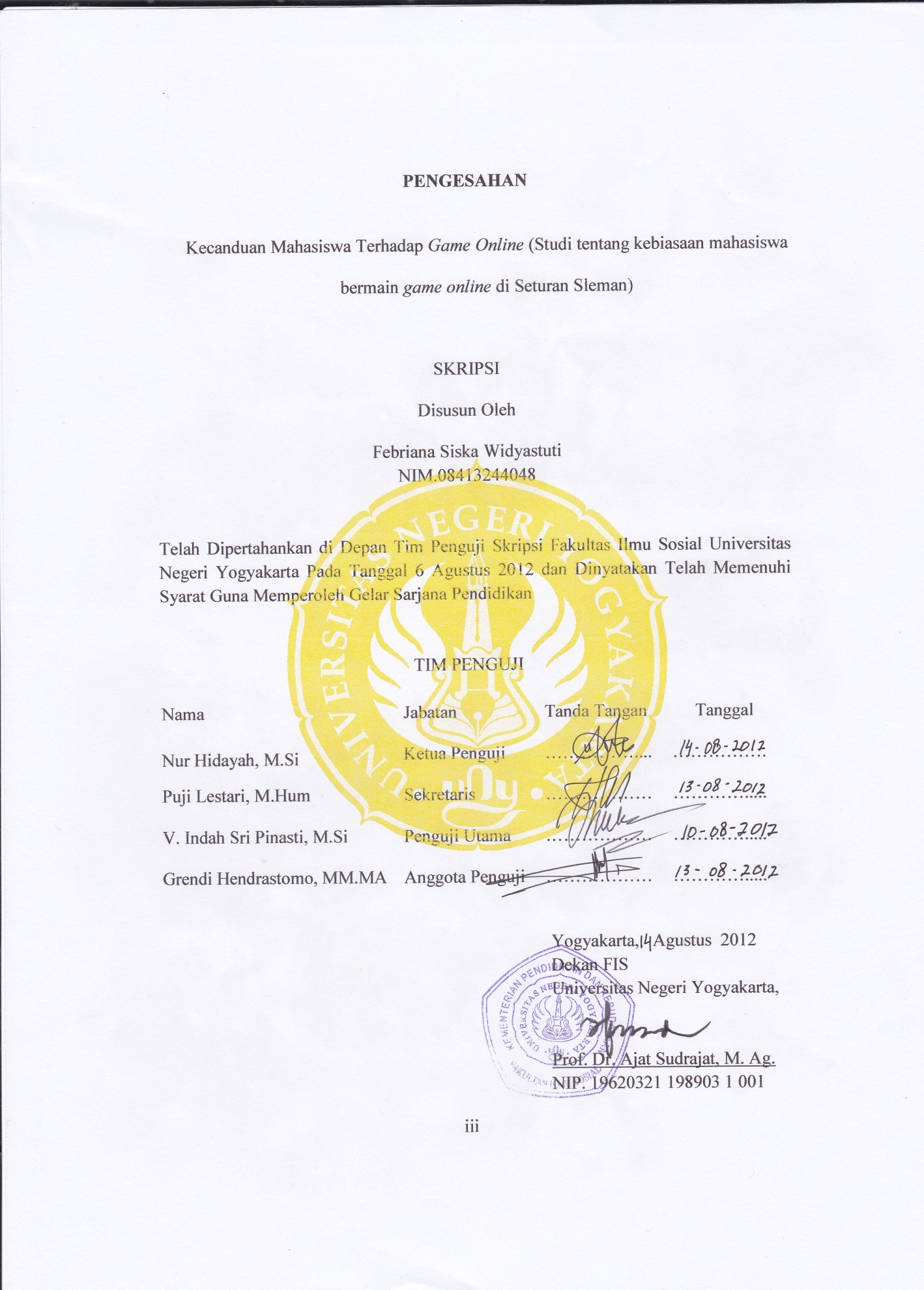 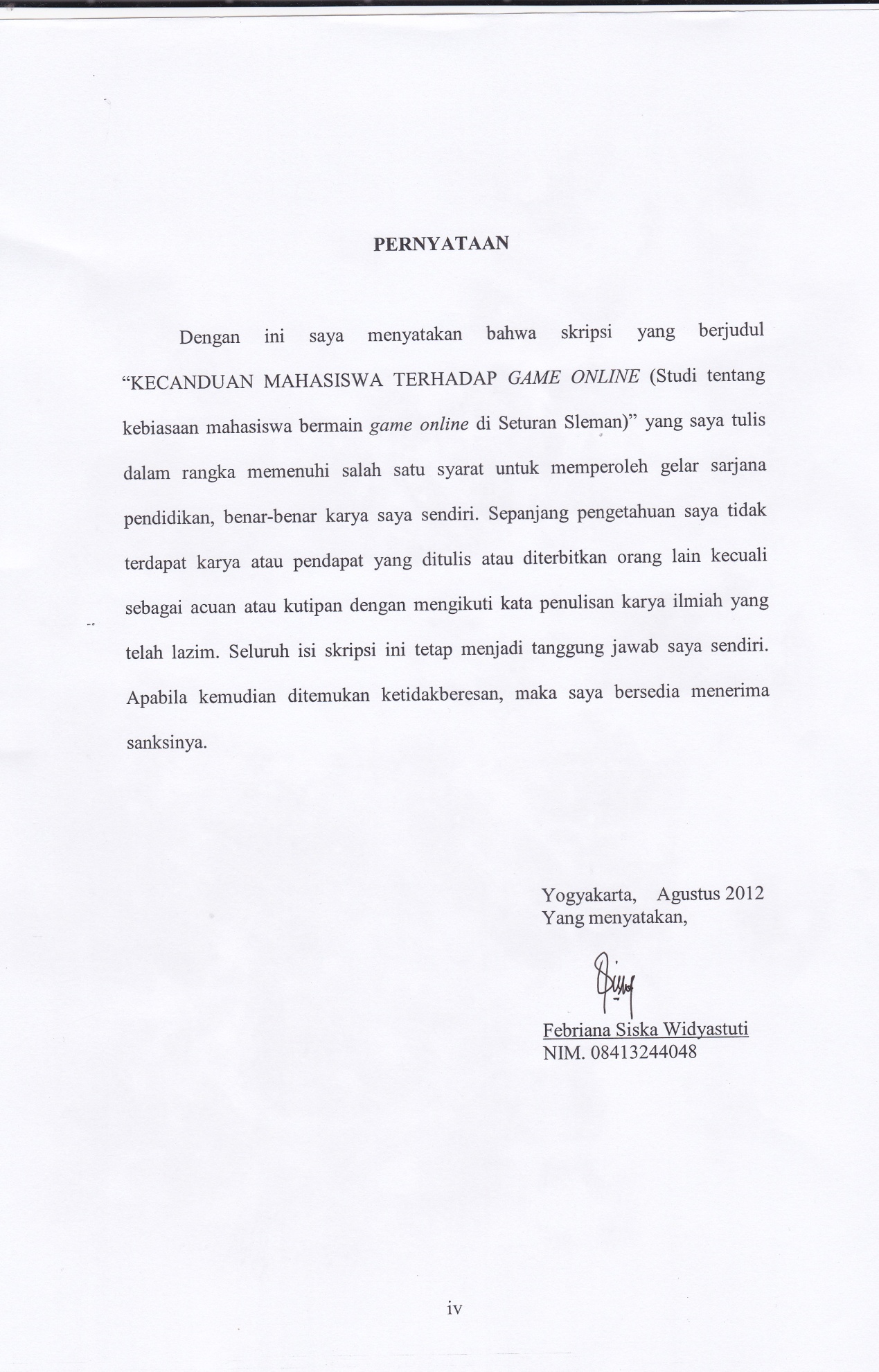 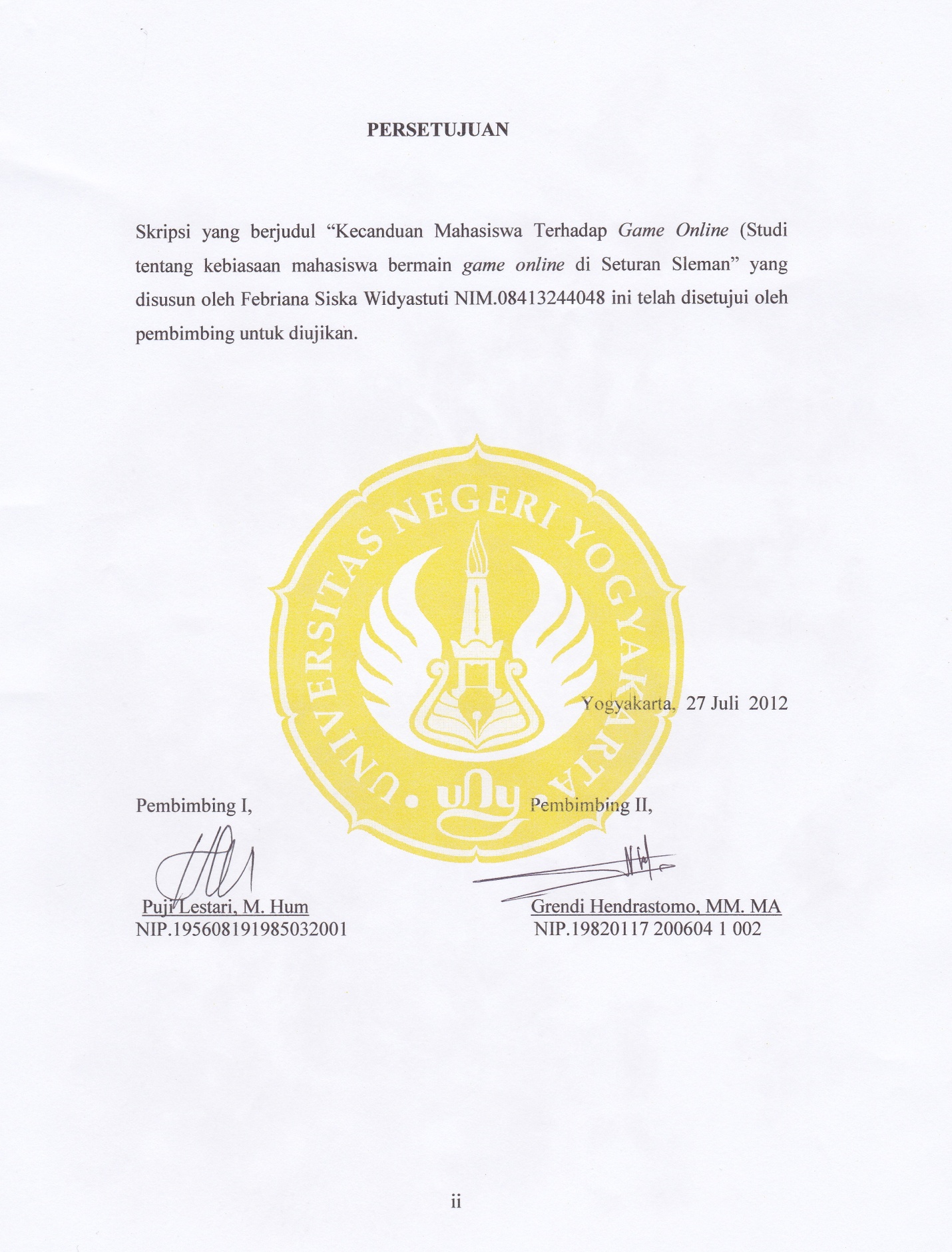 DAFTAR ISIHalaman 	HALAMAN JUDUL…………………………………………………	iPERSETUJUAN………………………………………………………	iiPENGESAHAN………………………………………………………	iii	PERNYATAAN………………………………………………………	ivMOTTO……………………………………………………………….	vPERSEMBAHAN……………………………………………………	viABSTRAK……………………………………………………………	viiKATA PENGANTAR………………………………………………..	viiiDAFTAR ISI …………………………………………………………	ixDAFTAR GAMBAR ………………………………………………..	xiDAFTAR LAMPIRAN………………………………………………	xii	BAB I PENDAHULUANLatar Belakang Masalah…………………………………...	1Identifikasi dan Pembatasan Masalah…………………......	5Rumusan Masalah…………………………………………	6Tujuan Penelitian………………………………………….	6Manfaat Penelitian…………………………………………	7BAB II KAJIAN PUSTAKA DAN KERANGKA TEORIKajian Pustaka…………………………………………….	9Karakteristik Mahasiswa……………..............................	9Pengertian Kecanduan Game Online………………….	10Pengertian Perilaku Sosial………………………………	12Tindakan Sosial Max Weber……………………………	14Interaksionisme Simbolik ………………………………	17Pengertian Perubahan Sosial ………………………………	18Perilaku Menyimpang ………………………………	18Penelitian Relevan………………………………………….	20Kerangka Berfikir…………………………………………..	24BAB III METODE PENILITIANBentuk Penelitian……………………………………………	27Lokasi Penelitian……………………………………………	28Sumber Data………………………………………………..	29Teknik Pengumpulan Data…………………………………	30Waktu Penelitian…………………………………..............	32Teknik Pengambilan Informan……………………………….	32Validitas Data………………………………………………	33Teknik Analisis Data………………………………………..	34	BAB IV HASIL PENELITIAN DAN PEMBAHASAN		Diskripsi Lokasi Penelitian…………………………………	37Sekilas Mengenai Game Centre……………………………	40Sekilas Mengenai Game Online……………………………	41Hasil Penelitian dan Pembahasan…………………………...	43Profil Game Centre………………………………………	43Deskripsi Informan………………………………………	44Pembahasan………………………………………...........	51Karakteristik dan Perilaku Gamers …………………...	51Faktor yang  Mendorong Mahasiswa Kecanduan Bermain Game Online …………………...................	57Dampak Game Online Pada Perilaku Sosial Mahasiswa …..............................................................	73Pokok Temuan Penelitian………………………………….	82BAB IV PENUTUPKesimpulan………………………………………………..	83Saran………………………………………………………	85DAFTAR PUSTAKA…………………………………………………	86LAMPIRAN…………………………………………………………..	88DAFTAR GAMBARKerangka Berpikir……………………………………………………	26Model Analisis Interaktif Miles dan Huberman……………………..	36DAFTAR LAMPIRANPeta Kecamatan Depok………………………………………......	89Dokumentasi Penelitian………………………………………….	90Instrumen Penelitian……………………………………………..	98Hasil Observasi…………………………………………………..	102Hasil Wawancara…………………………………………………	105Tabel Coding………………………………………………………	134Data Hasil Wawancara Informan Gamers …………………………	135